Ref. No...................	Date: 16.08.2023NOTICENewly admitted students are hereby informed that B.A./B.Sc./B.Com. Semester I classes will resume on 21st August 2023 (Monday) as per Time Table available on College website.  Students must attend their scheduled classes positively and also report to the College office for the verification of their original documents (if not done already).  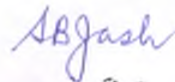 (Dr. Sonali Banerjee Jash) PrincipalNetaji Nagar Day College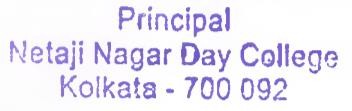 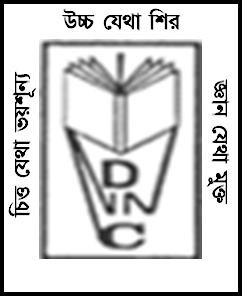 NETAJI NAGAR DAY COLLEGE(Under Graduate & Post Graduate Institution) Affiliated to University of CalcuttaAccredited by NAAC (B+) 170/436, N.S.C. BOSE ROADREGENT ESTATE – KOLKATA - 700092